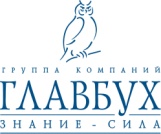 Россия, . Омск, ул. Фрунзе 1, корп. 3, тел. (3812) 90-50-83, 33-70-03http://www.glavbuh-best.ru    e-mail:  glavbuh @glavbuh-best.ruПрайс-лист на 2020  годУслуга «Офис на час»Стоимость работ, рублей1Аренда комнаты переговоров450 руб./ час2Адрес фактического местонахождения500 руб./ мес.3Услуги секретаря (прием почтовой корреспонденции) 500 руб./мес4Изготовление таблички с именем Клиентаот 600 руб. + стоимость изготовления